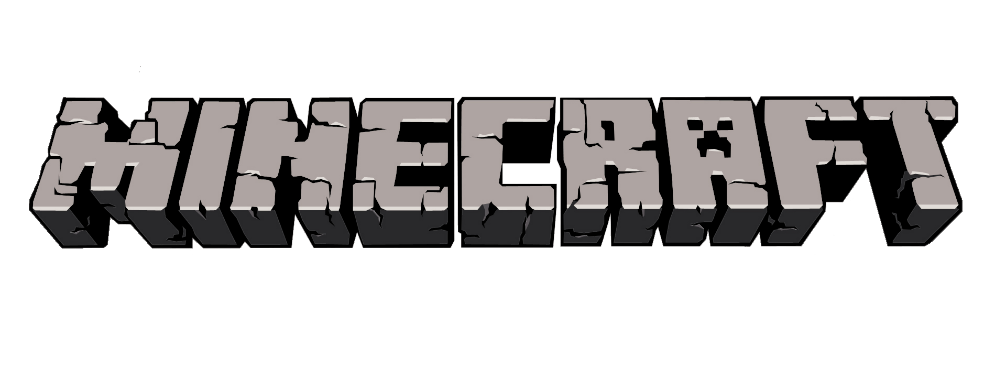 “Minecraft: Windows 10 Edition” Beta Fact Sheet July 2015Title:	“Minecraft: Windows 10 Edition” betaPublisher:	Microsoft StudiosDeveloper:	Mojang ABGenre:	Open world sandbox Platform:	Windows 10 PCs and tablets Format:        	Digital download in the Windows Store; Xbox Live-enabledPrice: 	Free for existing Minecraft PC players; $10 for new players (limited time offer)Age rating: 	ESRB: E-10+; PEGI 7Availability:	July 29, 2015Product Overview: 	“Minecraft: Windows 10 Edition” beta is a new version of Minecraft built from the ground up to take advantage of the advanced technology and gaming platform provided by Windows 10.  The beta is in early stages; we invite passionate players to jump in, share their feedback and help us craft the best version of Minecraft possible.  The “Minecraft: Windows 10 Edition” beta does not replace existing versions of the game; it is an exciting opportunity for players who want to take an active role in creating the future of Minecraft together.  Key Features: Switch seamlessly between controller, touch, or mouse & keyboard; the UI instantly adjust based on the input mode you chooseIntegrate your friends & achievements into the game via Xbox Live.Play local multiplayer or play with your Xbox live friends online.Record and share game clips to the web with built-in GameDVR.Updated weather systems like snow accumulation enhances gameplay Regular updates will bring all the features of the current PC version to “Minecraft: Windows10 Edition” beta as well as new features only possible on Windows 10.  Built in player feedback mechanism allows the community vote features up or down and share their opinions to continuously improve the game experience. About MinecraftMinecraft is a game about breaking and placing blocks. At first, people built structures to protect against nocturnal monsters, but as the game grew players worked together to create wonderful, imaginative things. Minecraft is available on Windows, Mac, Windows Phone, iOS, Android, Xbox 360, Xbox One, PS3, PS4 and PS Vita. Not every version of Minecraft is exactly the same, but they all feature two distinct game modes – Creative and Survival – that cater to different types of players. All versions of Minecraft support multiplayer.  About MojangMojang is a game development studio based in Sweden, best known for developing Minecraft. In 2014, Mojang joined Microsoft Studios to continue work on Minecraft and bring their vision, creative energy and innovative mindset to the development of future games.About MicrosoftFounded in 1975, Microsoft (Nasdaq “MSFT”) is the worldwide leader in software, services and solutions that help people and businesses realize their full potential.For more information, press only: Brandon Vaughan, Assembly, (206) 505-6568, Brandon.Vaughan@assemblyinc.comRebecca Catchpole, Assembly, (206) 268-2219, Rebecca.Catchpole@assemblyinc.com For assets, please visit Xbox Wire